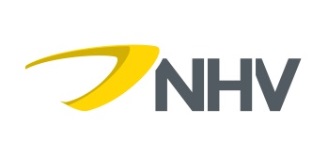 NHVNHVDATE OF ANALYSISJunior Quality & Safety OfficerJunior Quality & Safety OfficerANALYSTHR/JOB DESCRIPTIONJOB DESCRIPTIONREPORTS TODIMENSIONSQHSE departmentQuality ManagementSafety Management Location: OstendDIMENSIONSQHSE departmentQuality ManagementSafety Management Location: OstendJOB SUMMARYAs a Junior Quality & Safety Officer, you are a part of the QHSE team. You will work closely together with the Safety and Compliance Manager and the other team members in developing and maintaining the QHSE management system.RESPONSIBILITIES & MAIN RESULT AREASQUALITY MonitoringPlans, prepares and performs internal and external quality audits required under the different approvalsReports the results of the audits to the Compliance Monitoring ManagerCompiles the results of the audits and follow-up on the non-conformancesUndertakes projects to develop the QMSSAFETY MANAGEMENTAssists the Safety Manager in the development of the Safety Management System (SMS)Undertakes projects to develop the SMS    EXPERIENCE Master degree preferably in an aviation domainA first work experience in an aviation environment (operations, maintenance, etc.) would be desirableSKILLSICT literate: very good knowledge of MS OfficeEnglish (speaking-writing): professional levelAny additional language (e.g. French) is a plusJOB SUMMARYAs a Junior Quality & Safety Officer, you are a part of the QHSE team. You will work closely together with the Safety and Compliance Manager and the other team members in developing and maintaining the QHSE management system.RESPONSIBILITIES & MAIN RESULT AREASQUALITY MonitoringPlans, prepares and performs internal and external quality audits required under the different approvalsReports the results of the audits to the Compliance Monitoring ManagerCompiles the results of the audits and follow-up on the non-conformancesUndertakes projects to develop the QMSSAFETY MANAGEMENTAssists the Safety Manager in the development of the Safety Management System (SMS)Undertakes projects to develop the SMS    EXPERIENCE Master degree preferably in an aviation domainA first work experience in an aviation environment (operations, maintenance, etc.) would be desirableSKILLSICT literate: very good knowledge of MS OfficeEnglish (speaking-writing): professional levelAny additional language (e.g. French) is a plusJOB SUMMARYAs a Junior Quality & Safety Officer, you are a part of the QHSE team. You will work closely together with the Safety and Compliance Manager and the other team members in developing and maintaining the QHSE management system.RESPONSIBILITIES & MAIN RESULT AREASQUALITY MonitoringPlans, prepares and performs internal and external quality audits required under the different approvalsReports the results of the audits to the Compliance Monitoring ManagerCompiles the results of the audits and follow-up on the non-conformancesUndertakes projects to develop the QMSSAFETY MANAGEMENTAssists the Safety Manager in the development of the Safety Management System (SMS)Undertakes projects to develop the SMS    EXPERIENCE Master degree preferably in an aviation domainA first work experience in an aviation environment (operations, maintenance, etc.) would be desirableSKILLSICT literate: very good knowledge of MS OfficeEnglish (speaking-writing): professional levelAny additional language (e.g. French) is a plusOBJECTIVESTo support the QHSE department in delivering an effective QHSE monitoring systemOBJECTIVESTo support the QHSE department in delivering an effective QHSE monitoring systemJOB SUMMARYAs a Junior Quality & Safety Officer, you are a part of the QHSE team. You will work closely together with the Safety and Compliance Manager and the other team members in developing and maintaining the QHSE management system.RESPONSIBILITIES & MAIN RESULT AREASQUALITY MonitoringPlans, prepares and performs internal and external quality audits required under the different approvalsReports the results of the audits to the Compliance Monitoring ManagerCompiles the results of the audits and follow-up on the non-conformancesUndertakes projects to develop the QMSSAFETY MANAGEMENTAssists the Safety Manager in the development of the Safety Management System (SMS)Undertakes projects to develop the SMS    EXPERIENCE Master degree preferably in an aviation domainA first work experience in an aviation environment (operations, maintenance, etc.) would be desirableSKILLSICT literate: very good knowledge of MS OfficeEnglish (speaking-writing): professional levelAny additional language (e.g. French) is a plusJOB SUMMARYAs a Junior Quality & Safety Officer, you are a part of the QHSE team. You will work closely together with the Safety and Compliance Manager and the other team members in developing and maintaining the QHSE management system.RESPONSIBILITIES & MAIN RESULT AREASQUALITY MonitoringPlans, prepares and performs internal and external quality audits required under the different approvalsReports the results of the audits to the Compliance Monitoring ManagerCompiles the results of the audits and follow-up on the non-conformancesUndertakes projects to develop the QMSSAFETY MANAGEMENTAssists the Safety Manager in the development of the Safety Management System (SMS)Undertakes projects to develop the SMS    EXPERIENCE Master degree preferably in an aviation domainA first work experience in an aviation environment (operations, maintenance, etc.) would be desirableSKILLSICT literate: very good knowledge of MS OfficeEnglish (speaking-writing): professional levelAny additional language (e.g. French) is a plusJOB SUMMARYAs a Junior Quality & Safety Officer, you are a part of the QHSE team. You will work closely together with the Safety and Compliance Manager and the other team members in developing and maintaining the QHSE management system.RESPONSIBILITIES & MAIN RESULT AREASQUALITY MonitoringPlans, prepares and performs internal and external quality audits required under the different approvalsReports the results of the audits to the Compliance Monitoring ManagerCompiles the results of the audits and follow-up on the non-conformancesUndertakes projects to develop the QMSSAFETY MANAGEMENTAssists the Safety Manager in the development of the Safety Management System (SMS)Undertakes projects to develop the SMS    EXPERIENCE Master degree preferably in an aviation domainA first work experience in an aviation environment (operations, maintenance, etc.) would be desirableSKILLSICT literate: very good knowledge of MS OfficeEnglish (speaking-writing): professional levelAny additional language (e.g. French) is a plusCOMPETENCESCORE Performance motivationFlexibleInitiativeTeamworkReliability Identification with the organization JOB RELATED (Min 2 - max 6)Planning and organizingAccuracyListeningJudgmentWritten communicationProblem analysisCOMPETENCESCORE Performance motivationFlexibleInitiativeTeamworkReliability Identification with the organization JOB RELATED (Min 2 - max 6)Planning and organizingAccuracyListeningJudgmentWritten communicationProblem analysisJOB SUMMARYAs a Junior Quality & Safety Officer, you are a part of the QHSE team. You will work closely together with the Safety and Compliance Manager and the other team members in developing and maintaining the QHSE management system.RESPONSIBILITIES & MAIN RESULT AREASQUALITY MonitoringPlans, prepares and performs internal and external quality audits required under the different approvalsReports the results of the audits to the Compliance Monitoring ManagerCompiles the results of the audits and follow-up on the non-conformancesUndertakes projects to develop the QMSSAFETY MANAGEMENTAssists the Safety Manager in the development of the Safety Management System (SMS)Undertakes projects to develop the SMS    EXPERIENCE Master degree preferably in an aviation domainA first work experience in an aviation environment (operations, maintenance, etc.) would be desirableSKILLSICT literate: very good knowledge of MS OfficeEnglish (speaking-writing): professional levelAny additional language (e.g. French) is a plusJOB SUMMARYAs a Junior Quality & Safety Officer, you are a part of the QHSE team. You will work closely together with the Safety and Compliance Manager and the other team members in developing and maintaining the QHSE management system.RESPONSIBILITIES & MAIN RESULT AREASQUALITY MonitoringPlans, prepares and performs internal and external quality audits required under the different approvalsReports the results of the audits to the Compliance Monitoring ManagerCompiles the results of the audits and follow-up on the non-conformancesUndertakes projects to develop the QMSSAFETY MANAGEMENTAssists the Safety Manager in the development of the Safety Management System (SMS)Undertakes projects to develop the SMS    EXPERIENCE Master degree preferably in an aviation domainA first work experience in an aviation environment (operations, maintenance, etc.) would be desirableSKILLSICT literate: very good knowledge of MS OfficeEnglish (speaking-writing): professional levelAny additional language (e.g. French) is a plusJOB SUMMARYAs a Junior Quality & Safety Officer, you are a part of the QHSE team. You will work closely together with the Safety and Compliance Manager and the other team members in developing and maintaining the QHSE management system.RESPONSIBILITIES & MAIN RESULT AREASQUALITY MonitoringPlans, prepares and performs internal and external quality audits required under the different approvalsReports the results of the audits to the Compliance Monitoring ManagerCompiles the results of the audits and follow-up on the non-conformancesUndertakes projects to develop the QMSSAFETY MANAGEMENTAssists the Safety Manager in the development of the Safety Management System (SMS)Undertakes projects to develop the SMS    EXPERIENCE Master degree preferably in an aviation domainA first work experience in an aviation environment (operations, maintenance, etc.) would be desirableSKILLSICT literate: very good knowledge of MS OfficeEnglish (speaking-writing): professional levelAny additional language (e.g. French) is a plusABOUT NHV GROUPWe are a fast growing Business-to-Business aviation services provider for the offshore & onshore industries. We operate a young fleet of around 60 helicopters in Europe and Africa.ABOUT NHV GROUPWe are a fast growing Business-to-Business aviation services provider for the offshore & onshore industries. We operate a young fleet of around 60 helicopters in Europe and Africa.JOB SUMMARYAs a Junior Quality & Safety Officer, you are a part of the QHSE team. You will work closely together with the Safety and Compliance Manager and the other team members in developing and maintaining the QHSE management system.RESPONSIBILITIES & MAIN RESULT AREASQUALITY MonitoringPlans, prepares and performs internal and external quality audits required under the different approvalsReports the results of the audits to the Compliance Monitoring ManagerCompiles the results of the audits and follow-up on the non-conformancesUndertakes projects to develop the QMSSAFETY MANAGEMENTAssists the Safety Manager in the development of the Safety Management System (SMS)Undertakes projects to develop the SMS    EXPERIENCE Master degree preferably in an aviation domainA first work experience in an aviation environment (operations, maintenance, etc.) would be desirableSKILLSICT literate: very good knowledge of MS OfficeEnglish (speaking-writing): professional levelAny additional language (e.g. French) is a plusJOB SUMMARYAs a Junior Quality & Safety Officer, you are a part of the QHSE team. You will work closely together with the Safety and Compliance Manager and the other team members in developing and maintaining the QHSE management system.RESPONSIBILITIES & MAIN RESULT AREASQUALITY MonitoringPlans, prepares and performs internal and external quality audits required under the different approvalsReports the results of the audits to the Compliance Monitoring ManagerCompiles the results of the audits and follow-up on the non-conformancesUndertakes projects to develop the QMSSAFETY MANAGEMENTAssists the Safety Manager in the development of the Safety Management System (SMS)Undertakes projects to develop the SMS    EXPERIENCE Master degree preferably in an aviation domainA first work experience in an aviation environment (operations, maintenance, etc.) would be desirableSKILLSICT literate: very good knowledge of MS OfficeEnglish (speaking-writing): professional levelAny additional language (e.g. French) is a plusJOB SUMMARYAs a Junior Quality & Safety Officer, you are a part of the QHSE team. You will work closely together with the Safety and Compliance Manager and the other team members in developing and maintaining the QHSE management system.RESPONSIBILITIES & MAIN RESULT AREASQUALITY MonitoringPlans, prepares and performs internal and external quality audits required under the different approvalsReports the results of the audits to the Compliance Monitoring ManagerCompiles the results of the audits and follow-up on the non-conformancesUndertakes projects to develop the QMSSAFETY MANAGEMENTAssists the Safety Manager in the development of the Safety Management System (SMS)Undertakes projects to develop the SMS    EXPERIENCE Master degree preferably in an aviation domainA first work experience in an aviation environment (operations, maintenance, etc.) would be desirableSKILLSICT literate: very good knowledge of MS OfficeEnglish (speaking-writing): professional levelAny additional language (e.g. French) is a plus